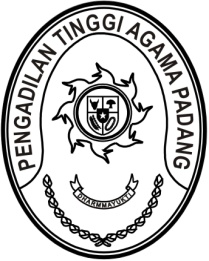 Nomor     : 3251/SEK.PTA.W3-A/KU1.1.2/XII/2023	         Padang, 1 Desember 2023Sifat	: SegeraLampiran	:	-Perihal	:	Permohonan Konfirmasi Setoran Penerimaan NegaraKepada Yth.Direktur Jenderal Perbendaharaan/Kepala Kantor Pelayanan Perbendaharaan Negara PadangDi     Padang Dengan hormat,   Berdasarkan Peraturan Direktorat Jenderal Perbendaharaan Nomor PER-5/PB/2018 tentang Petunjuk Pelaksanaan Konfirmasi Setoran Penerimaan Negara, dengan ini kami sampaikan permintaan konfirmasi atas penerimaan negara dengan rincian :Bendahara PengeluaranFitrya Rafani, S.KomNIP. 198905022015032002NOJENIS SETORANJUMLAH TRANSAKSI 1Setoran Penerimaan PajakRp. 5.830.632